Delivering the energy people need, every day.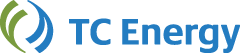 Safely. Responsibly. Collaboratively. With integrity.Senior Structuring AnalystReference Code: JR-02820Determined. Imaginative. Curious. If these are some of the ways you describe yourself — we want to learn more about you! At TC Energy, we are Energy Problem Solvers — passionate about transitioning North America to cleaner energy while meeting the energy demands of today and tomorrow. If that sounds like a challenge you want to help tackle, we want you to join our team!   Our vision is to be the premier energy infrastructure company in North America.TC Energy Marketing, a non-regulated affiliate marketing and trading business, helps enable this vision by providing value-adding solutions to our customers through leveraging expertise in commodity trading, risk management and physical market operations. We are active in various markets including natural gas, liquids, power and emissions in the U.S. and Canada.We’re proud of how our hard work and commitment sets us apart and benefits society, every day. We’re looking for new team members who share our values and are ready to take on exciting challenges.  The opportunity The Senior Structuring Analyst is a key player as a leader in the Structuring and Portfolio Management team. They use various analytical techniques to value structured power and fuel deals (including load-following products, power/fuel options), generation asset acquisitions and sales, tolling deals, fuel storage and commodity supply contracts across the U.S and Canada.Essential skills include expertise in traditional financial analysis methods (such as discounted cash flow analysis and financial statement analysis) and a deep understanding of option theory, simulation modeling, and statistical techniques. Additionally, the Senior Structuring Analyst must effectively present their findings from complex analysis to various stakeholders, including senior managementClick here for more information